ВОСПИТАНИЕ У ДЕТЕЙ 6 -7 ЛЕТ УВАЖИТЕЛЬНОГО ОТНОШЕНИЯ К СТАРШИМ В ПРОЦЕССЕ ИГРОВОЙ ДЕЯТЕЛЬНОСТИАннотация: Уважительное отношение детей старшего дошкольного возраста к людям является сложным образованием, затрагивающим чувственную среду ребенка, область его сознания и поведения. Опыт уважительных взаимоотношений с людьми, накопленный в дошкольном возрасте, в значительной степени определяет благополучие ребенка в будущем. Он приобщается к нравственным ценностям человечества и конкретного общества и безболезненно адаптируется к жизни в социуме.Ключевые слова: игра, игровая деятельность, воспитание, уважение, уважительное отношение к старшим.В современном дошкольном образовании, продолжая традиции прошлого, предметом особого внимания в формировании межличностных отношений дошкольников становится воспитание у детей уважительного отношения к старшим. Немаловажную роль в данном процессе играет деятельность педагогов и грамотного методического сопровождения воспитания таких отношений у детей.						Учитывая вышесказанное, можно предположить, что формирование уважительного отношения  детей 6-7 лет к  старшим  в процессе игры будет более успешным при условии систематической, целенаправленной и планомерно организованной работы педагога ДОО в этом направлении.	Наша опытно-экспериментальная работа осуществлялась на базе  МБДОУ «Инсарский детский сад «Светлячок» комбинированного вида. 	Целью исследования стала практическая реализация и описание результатов сформированности уважительного отношения к старшим  у детей 6-7 лет в игровой деятельности. 									На констатирующем этапе была изучена и проанализирована педагогическая и методическая литература по исследуемой проблеме. Цель работы: проверить эффективность выдвинутых нами педагогических условий воспитания уважительного отношения к взрослым детей 6-7 лет в играх.	Задачи: 										                       - провести анализ деятельности ДОО в сфере формирования уважительного отношения детей 6-7 лет в играх;							                         - определить диагностический материал для проверки критериев;  		                        - провести диагностику уважительного отношения детей 6-7 лет.				С целью организации нашей работы были выделены 2 группы детей в возрасте 6-7 лет (по 10 человек в каждой группе). ЭГ – экспериментальная группа, в которую мы будем внедрять свои условия, КГ – контрольная группа, для сравнения результатов. 										В своей работе мы использовали различные методы:			                      - эмпирические (опрос, наблюдение); 						                     - методы обработки полученных данных (качественный и количественный анализ результатов исследования); 								 - метод наглядного представления результатов.Исследуя нашу проблему, были подобраны разнообразные методики, целью которых стало выявление представлений уважительного отношения к старшим и умение дать оценку детского поведения (приложение 1).  Сначала в исследовании участвовали дети экспериментальной группы. Результаты диагностики таковы: (см. рис. 1).Рисунок 1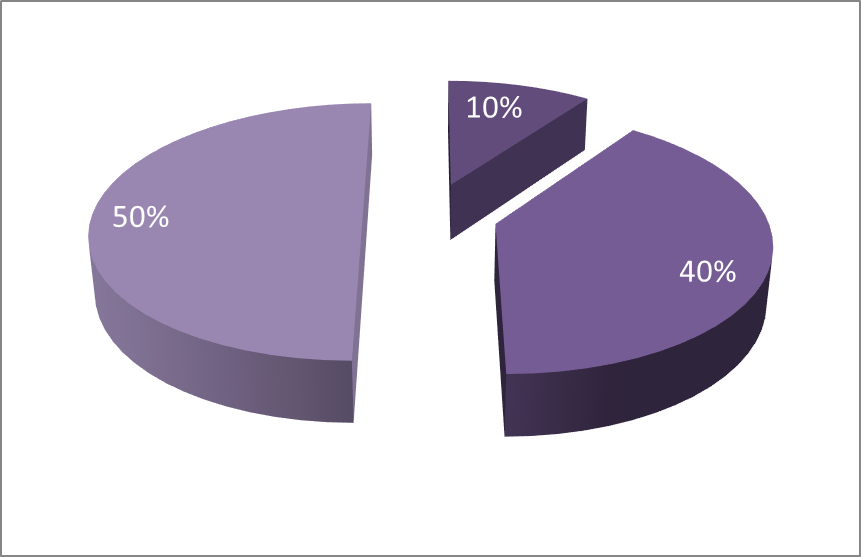 10% - 1 реб. – высокий; 40% - 4 реб. – средний; 50% - 5 чел. – низкий.Таким образом, высоким уровнем правил уважительного отношения к старшим детей 6-7 лет обладает лишь 1 ребенок (10%), средним уровнем обладают 4 детей (40%) и низкому уровню соответствуют 5 детей (50%). Из результатов следует, что у детей экспериментальной группы доминируют неадекватные реакции в уважительном общении со старшими. Перейдем к описанию исследования результатов контрольной группы (см. рис. 2).Рисунок 2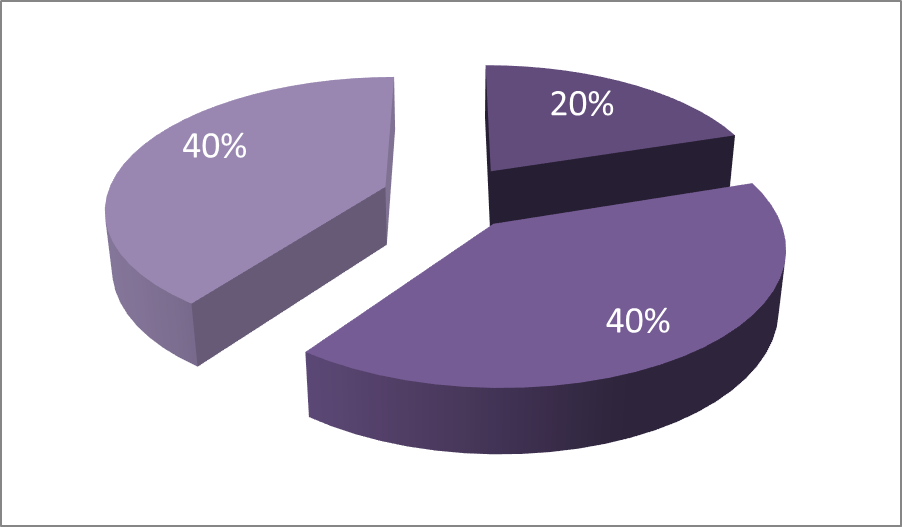 20% - 2 реб. – высокий; 40% - 4 реб. – средний; 40% - 4 реб. – низкий.Результаты экспериментальной и контрольной группы не особо расхожи. Количество детей с высоким уровнем составляет 2 человека (20%), среднему уровню соответствуют 4 ребенка (40%), удовлетворительному уровню соответствуют 4 ребенка (40%). Следовательно, в контрольной группе также обладает слабая, не всегда верная эмоциональная выраженность в уважении к старшим. 									Для изучения сформированности эмоционального компонента уважительного отношения к старшим у старших дошкольников мы использовали проблемно-игровую ситуацию «Мама заболела». Цель: выявить понимание детьми эмоционального состояния старших в различных проблемных ситуациях и найти правильное решение.Перейдем к описанию результатов диагностики экспериментальной группы (см. рис. 3).Рисунок 3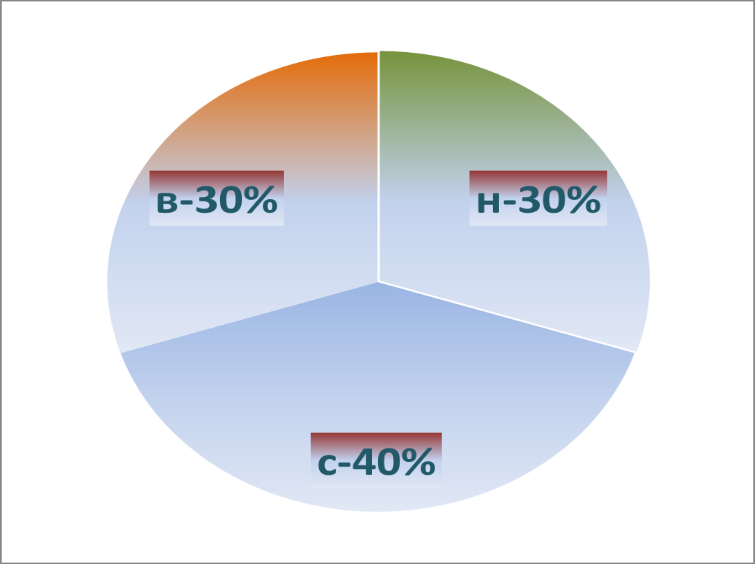 30% - 3 реб. – высокий; 40% - 4 реб. – средний; 30% - 3 реб. – низкий.Исходя из результатов диагностики видно, что высокому уровню сформированности восприятия и понимания эмоционального состояния соответствуют всего лишь 3 ребенка (30%), среднему уровню соответствуют 4 детей (40%) и 3 ребенка (30%) соответствуют низкому уровню. Таким образом, в экспериментальной группе доминирует средний уровень, что говорит о частичном понимании уважительного отношения к старшим на эмоциональном уровне. Рассмотрим результаты контрольной группы эксперимента (см. рис. 4).Рисунок 4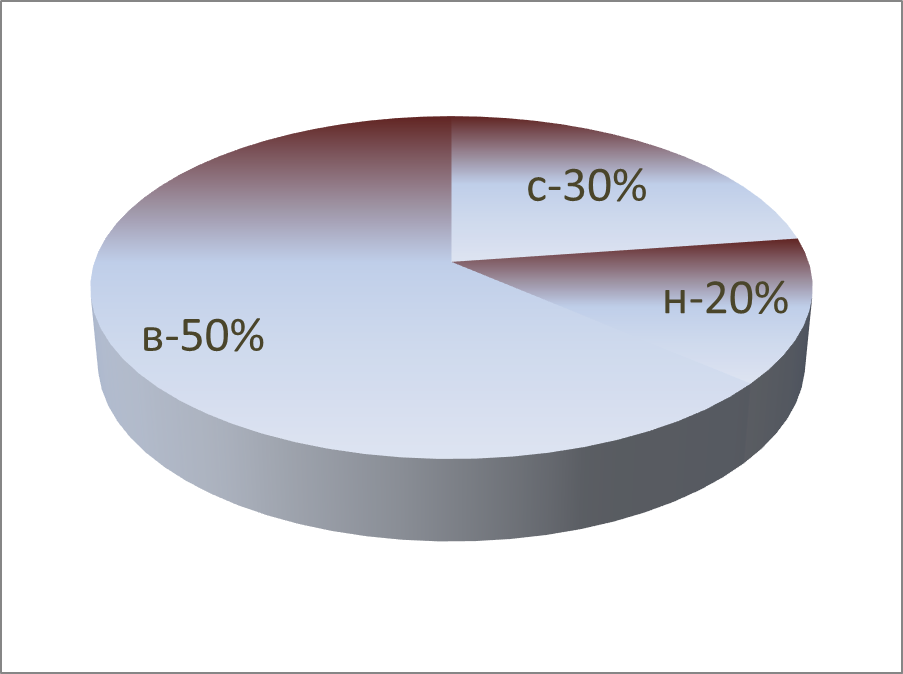 50% - 5 детей – высокий; 30% - 3 реб. – средний;  20% - 2 реб. – низкийС высоким уровнем 5 детей (50%), среднему соответствует 3 ребенка (30%) и низкому уровню соответствует 2 ребенка (20%). Таким образом, в контрольной группе доминирует уровень понимания уважительного отношения выше среднего. 											Выявив уровень развития уважительного отношения к старшим детей 6-7 лет, мы перешли к проведению формирующего этапа эксперимента. 		Цель формирующего этапа: повышение уровня развития уважительного отношения к старшим детей 6-7 лет в процессе игры. 				Задача формирующего этапа: 						                     - апробировать педагогические условия, способствующие формированию уважительного отношения к старшим. 							Таким образом, в соответствии с результатами констатирующего этапа и намеченными задачами формирующего эксперимента нами была определена следующая поэтапная работа по формированию уважительного отношения к старшим в игре. Далее мы определили цель контрольного эксперимента: выявить динамику в уровне уважительного отношения к старшим у детей 6-7 лет после проведенной работы в формирующем эксперименте. Диагностика детей проводилась на основе ранее представленных показателей и диагностических методик.Сравнение результатов констатирующего и контрольного экспериментов представлено на рисунке 5.Рисунок 5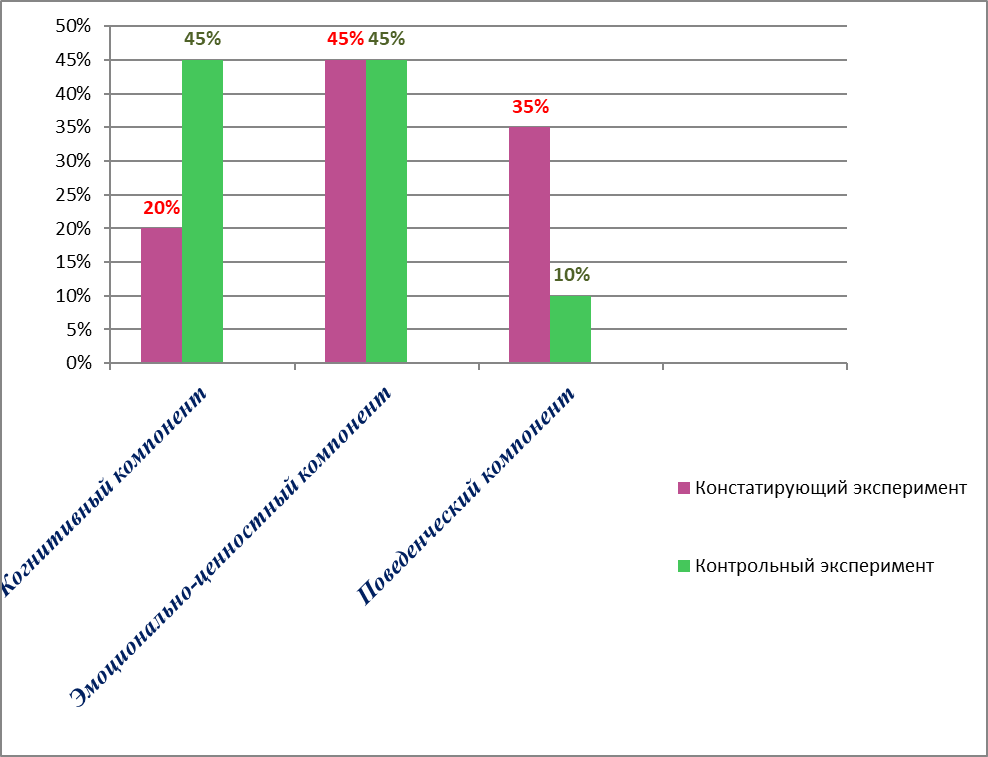 По всем диагностируемым компонентам достигнут довольно высокий результат. Такой результат мы связываем с эффективностью реализации в  ходе формирующего этапа эксперимента педагогических условий, обозначенных в гипотезе исследования. 								На этапе формирующего эксперимента работа была построена в соответствии с педагогическими условиями, указанными в гипотезе исследования: игра будет выступать эффективным средством формирования уважительного отношения к старшим у детей старшего дошкольного возраста.Анализ результатов контрольного этапа эксперимента показал положительную динамику в уровне сформированности уважительного отношения к старшим у детей 6-7 лет после проведения формирующего эксперимента: высокий уровень повысился на 25%, низкий уровень понизился на 25%. Такой результат мы оцениваем как удовлетворительный и объясняем его эффективностью реализации в ходе формирующего эксперимента педагогических условий, обозначенных в гипотезе исследования.Список использованных источниковБабаева, Т. И. Игра и дошкольник / Т. И. Бабаева, З. А. Михайлова. – Москва : Детство-пресс, 2004. – 217 с. – ISBN 978-5-92865-305-4. – Текст : непосредственный. Борисова, М. М. Тематические подвижные игры для дошкольников / М. М. Борисова. – Москва : Обруч, 2015.– 160 с. – ISBN 978-5-13846-832-7. – Текст : непосредственный. Деркунская, В. А. Игровая образовательная деятельность дошкольников: учебно-методическое пособие / В. А. Деркунская, В. А. Ошкина. – Москва : Центр педагогического образования, 2014. – 368 с. – ISBN 978-5-92755-6543-4. – Текст : непосредственный. 